Życie codzienne na zamkuLekcja polecana uczniom klas I–III szkół podstawowych Lekcja prowadzona w języku ukraińskimCelem zajęć jest przybliżenie życia codziennego dawnych mieszkańców zamku, w tym obyczaju, kultury i ceremoniału dworu królewskiego. Prowadzący zwróci uwagę na przeznaczenie poszczególnych sal oraz na najważniejsze elementy wyposażenia ekspozycji, omówi rolę i obowiązki postaci związanych z rezydencją oraz organizację życia dworskiego. Lekcja muzealna będzie ponadto znakomitą okazją do poszerzenia wiedzy historycznej, zobrazowanej przez dzieła sztuki.Słowa kluczowe: arrasy, błazen, Bona Sforza, dwór królewski, krużganki, podkomorzy, poseł, Tanecznica, wielkorządca, Zygmunt I Stary, Zygmunt August, Zygmunt III Waza Czas trwania: 60 minZajęcia odbywają się w wybranych salach Prywatnych Apartamentów Królewskich oraz Reprezentacyjnych Komnat KrólewskichПовсякденне життя в замкуУрок рекомендовано учням 1–3 класів початкової школиУрок проводиться українською мовоюМета занять – представити повсякденне життя колишніх мешканців замку, зокрема звичаї, культуру та церемонії королівського двору. Викладач зверне увагу на призначення окремих приміщень та найважливіші елементи експозиційного обладнання, обговорить роль і обов’язки постатей, пов’язані з проживанням та організацією придворного життя. Музейний урок також стане чудовою можливістю розширити свої історичні знання, проілюстровані витворами мистецтва.Ключові слова: гобелени, блазень, Бона Сфорца, королівський двір, монастирі, камергери, посол, Танечниця, намісник, Зигмунт І Старий, Зигмунт Август, Зигмунт ІІІ ВазаТривалість: 60 хв.Заняття проводяться в обраних кімнатах Приватних Королівських Апартаментів і Представницьких Королівських ПалатOdkrywcy wawelscy Lekcja polecana uczniom klas III szkół podstawowychLekcja – gra dla grup mieszanych polsko-ukraińskich, prowadzona w języku polskim oraz ukraińskim, przez dwóch prowadzącychGra muzealna, podczas której uczestnicy odkryją język sztuki wspólny dla wszystkich, bez względu na kraj pochodzenia. Celem zajęć jest rozbudzenie wrażliwości estetycznej u uczestników i poznanie przez nich zabytków prezentowanych na ekspozycjach wawelskich. Podczas zajęć uczestnicy będą mogli podzielić się swoimi spostrzeżeniami i odczuciami na temat oglądanych dzieł sztuki, poznać style artystyczne, postacie legendarne, biblijne czy mitologiczne oraz władców - dawnych mieszkańców Zamku Królewskiego na Wawelu. Słowa kluczowe: muzeum, zamek, sztuka, kolekcja, dziedzictwo, zabytek, malarstwo, rzeźba, legenda, mit Czas trwania: 60 minZajęcia odbywają się w wybranych salach Prywatnych Apartamentów Królewskich i Reprezentacyjnych Komnat Królewskich Вавельські винахідникиУрок рекомендовано для учнів 3 класу початкової школиЗаняття-гра для змішаних польсько-українських груп, проводять польською та українською мовами двоє викладачівМузейна гра, в якій учасники відкриють мову мистецтва, спільну для всіх, незалежно від країни походження. Мета курсу – пробудити естетичну чутливість учасників і дізнатися про пам’ятки, представлені на виставках Вавеля. Під час занять учасники зможуть поділитися своїми спостереженнями та відчуттями від побачених витворів мистецтва, дізнатися про мистецькі стилі, легендарних, біблійних та міфологічних персонажів, правителів – колишніх мешканців королівського замку на Вавелі.Ключові слова: музей, замок, мистецтво, колекція, спадщина, культурна пам’ятка, живопис, скульптура, легенда, міфТривалість: 60 хв.Заняття проводяться в обраних кімнатах Приватних Королівських Апартаментів і Представницьких Королівських Палат INFORMACJA I REZERWACJA / БРОНЮВАННЯ ТА ІНФОРМАЦІЯ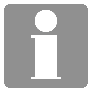 poniedziałek: godz. 9:00-14:00, wtorek-niedziela: godz. 9:00-16:00tel.: 12 422 16 97   e-mail: rezerwacja@wawelzamek.plprosimy o dokonywanie rezerwacji z minimum tygodniowym wyprzedzeniemliczba lekcji ograniczona, decyduje kolejność zgłoszeńLEKCJE MUZEALNE STACJONARNEczas trwania: 60 minutmaksymalna liczba uczestników: 25 uczestników wraz z opiekunami
wymóg: 1 opiekun na maksymalnie 10 uczestników; opiekunowie powyżej tej liczby wliczani są w liczbę uczestników i jest za nich pobierana opłataOPŁATYod uczestnika 12 złminimalna opłata dla grupy poniżej 15 osób wynosi 180 złopłata ulgowa: za uczestnika oraz minimalna opłata dla grupy wynosi 50% opłaty pełnopłatnejbilety ulgowe przysługują: uczniom klas integracyjnych, ośrodków szkolno-wychowawczych, wychowankom domów dziecka, uczestnikom terapii zajęciowejпонеділок 9:00-14:00, вівторок-неділя 9:00-16:00
телефон: 12 422 16 97	електронна пошта: rezerwacja@wawelzamek.plбудь ласка, робіть бронювання принаймні за тижденькількість уроків обмежена, вирішальною є порядковість заявокАудиторні музейні заняттятривалість: 60 хвмаксимальна кількість учасників: аудиторне заняття: 25 учасників з вихователями
Умова: 1 опікун на максимум 10 учасників; опікуни понад цю кількість входять до числа учасників і з них стягується платаОплатааудиторні заняття: 12 злотих за учасника; мінімальна вартість для групи менше 15 осіб становить 180 злотихпільгова оплата: за учасника, а також мінімальна оплата для групи становить 50% від повної оплати
пільговими білетами можуть скористатися: учні інтеграційних класів, освітньо-виховних центрів, вихованці дитячих будинків, учасники терапії заняттями